*9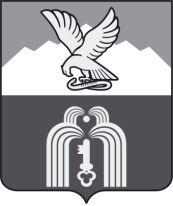 Российская ФедерацияР Е Ш Е Н И ЕДумы города ПятигорскаСтавропольского краяОб утверждении Положения о порядке назначения и проведения собрания граждан в целях рассмотрения и обсуждения вопросов внесения инициативных проектов на территории муниципального образования города-курорта ПятигорскаВ соответствии с Федеральным законом «Об общих принципах организации местного самоуправления в Российской Федерации», Уставом муниципального образования города-курорта Пятигорска, Дума города ПятигорскаРЕШИЛА:1. Утвердить Положение о порядке назначения и проведения собрания граждан в целях рассмотрения и обсуждения вопросов внесения инициативных проектов на территории муниципального образования города-курорта Пятигорска  (прилагается) .2. Настоящее решение вступает в силу со дня его официального опубликования.Председатель Думы города Пятигорска                                                                 Л.В. ПохилькоГлава города Пятигорска                                                             Д.Ю.Ворошилов30 марта 2021 г.№ 7-66 РДУТВЕРЖДЕНОрешением Думы города Пятигорскаот 30 марта 2021 года № 7-66 РДПОЛОЖЕНИЕо порядке назначения и проведения собрания граждан в целях рассмотрения и обсуждения вопросов внесения инициативных проектов на территории муниципального образования города-курорта ПятигорскаI. Общие положенияНастоящее Положение определяет порядок назначения и проведения собрания граждан в целях рассмотрения и обсуждения целесообразности реализации и соответствия интересам жителей муниципального образования города-курорта Пятигорска (далее – жители города Пятигорска), планируемого к реализации инициативного проекта на территории муниципального образования города-курорта Пятигорска (далее – город-курорт Пятигорск) или его части и разработано в соответствии с Конституцией Российской Федерации, законодательством Российской Федерации, законодательством Ставропольского края и Уставом муниципального образования города-курорта Пятигорска.Настоящее Положение распространяется на правоотношения, регулирующие вопросы реализации инициативных проектов, в том числе «местных инициатив», и не распространяет свое действие на порядок проведения собрания граждан по вопросам осуществления территориального общественного самоуправления.Для целей настоящего Положения используются следующие понятия:инициативный проект – предложение граждан в целях реализации мероприятий, имеющих приоритетное значение для жителей муниципального образования или его части, по решению вопросов местного значения или иных вопросов, право решения которых предоставлено органам местного самоуправления, представляющее собой  план (комплекс) мероприятий, по которому планируется назначение Думой города Пятигорска проведение собрания граждан с целью  обсуждения проекта населением для дальнейшего  внесения инициаторами проекта в администрацию города Пятигорска;инициаторы проекта – инициативная группа граждан, достигших шестнадцатилетнего возраста и проживающих на территории города-курорта Пятигорска, численностью не менее 10 человек,  органы территориального общественного самоуправления,  осуществляющие свою деятельность на территории города-курорта Пятигорска индивидуальные предприниматели и юридические лица;граждане, обладающие правом на участие в собрании, - граждане, достигшие шестнадцатилетнего возраста, проживающие на  территории города-курорта Пятигорска или его части, в границах которой планируется реализация инициативного проекта.Объект или территория реализации инициативного проекта должны находиться в муниципальной собственности города-курорта Пятигорска.На собрании граждан в целях рассмотрения и обсуждения вопросов внесения инициативных проектов возможно рассмотрение нескольких инициативных проектов.II. Порядок назначения и подготовки собрания4. Для назначения собрания инициатор проекта направляет в Думу города Пятигорска заявление (для инициативной группы граждан – коллективное обращение) о проведении собрания, в котором указываются:1) инициативный (-ые) проект (проекты), который (которые) предлагается обсудить на собрании граждан;2) предложения о дате, времени и месте проведения собрания;3) территория города-курорта Пятигорска, жители которой вправе участвовать в собрании (группа жилых домов, улиц, населенный пункт);4) информация о лицах, ответственных за проведение собрания;5) обоснование необходимости реализации инициативного проекта;6) список инициативной группы граждан с указанием фамилии, имени, отчества, места жительства и контактных телефонов членов инициативной группы;(информация об иных инициаторах проекта, если это не только инициативная группа граждан);7) материалы, обсуждение которых будет проводиться на собрании;8) порядок ознакомления с материалами;9) согласие владельца помещения (места проведения) на проведение собрания граждан на указанной территории;10) сведения о планируемом (возможном) финансовом, имущественном или трудовом участии заинтересованных лиц в реализации инициативного проекта.5. Заявление должно быть подписано всеми членами инициативной группы.6. Дума города Пятигорска в срок не более 30 дней со дня поступления заявления (коллективного обращения) инициаторов проекта, соответствующего требованиям, установленным пунктом 4 настоящего Положения, принимает решение о назначении заседания Думы города Пятигорска по рассмотрению заявления (коллективного обращения) о проведении собрания граждан; о дате и времени заседания Думы города Пятигорска письменно уведомляется инициатор проекта.Дума города в течение 10 рабочих дней с момента поступления заявления направляет инициатору проекта мотивированное уведомление о невозможности рассмотрения вопроса о назначении собрания, содержащее предложение устранить замечания в течение 20 календарных дней с момента направления уведомления, в следующих случаях:1) в заявлении (коллективном обращении) отсутствует информация, предусмотренная пунктом 4 настоящего Положения;2) дата проведения собрания совпадает с датой, местом и временем уже назначенного на рассмотрение вопроса реализации инициативного проекта.В случае неустранения замечаний, изложенных в уведомлении, в установленный срок, заявление и приложенные к нему документы возвращаются инициатору проекта. 7. На заседании Думы города Пятигорска рассматривается заявление (коллективное обращение) о назначении собрания и проект решения Думы города Пятигорска о назначении собрания, и принимается одно из следующих решений:1) о назначении собрания;2) об отклонении инициативы о проведении собрания.В случае принятия решения Думы города Пятигорска о назначении собрания Дума города Пятигорска публикует указанное решение в газете «Пятигорская правда» и размещает его на официальном сайте муниципального образования города-курорта Пятигорска заблаговременно, но не позднее, чем за 5 рабочих дней до дня проведения собрания, а также направляет копию указанного решения инициатору проекта в срок не позднее 5 рабочих дней со дня принятия решения Думы города Пятигорска.В случае отклонения Думой города Пятигорска проекта решения о проведении собрания инициативная группа письменно уведомляется Думой города Пятигорска о принятом решении в течение 5 рабочих дней со дня принятия указанного решения способом, указанным в заявлении о проведении собрания, с приложением копии решения Думы города Пятигорска.Отклонение Думой города Пятигорска инициативы о проведении собрания не препятствует повторному обращению с соответствующим заявлением.8. Решение Думы города Пятигорска о назначении собрания должно содержать:1) информацию об инициативном (-ых) проекте (проектах), который (которые) предлагается обсудить;2) дату, время и место проведения собрания;3) территорию города-курорта Пятигорска, жители которой вправе участвовать в собрании (группа жилых домов, улиц, населенный пункт);4) информацию о лицах, ответственных за проведение собрания;5) порядок ознакомления с материалами, обсуждение которых будет проводиться на собрании;6) сведения о планируемом (возможном) финансовом, имущественном или трудовом участии заинтересованных лиц в реализации инициативного проекта.9. Собрание проводится в месте, определенном решением Думы города Пятигорска о назначении собрания.III. Порядок проведения собрания10. Перед открытием собрания инициатором проводится обязательная регистрация его участников с указанием фамилии, имени, отчества (при наличии), даты рождения, места жительства.11. На собрании вправе присутствовать представители Думы города Пятигорска и администрации города Пятигорска.12. Собрание открывается инициатором проведения собрания или его представителем.13. Для ведения собрания избирается президиум в составе председателя, секретаря и счетной комиссии. Выборы состава президиума, счетной комиссии - в составе не менее 3 человек, утверждение повестки дня, регламента проведения собрания проводятся большинством голосов участников собрания.14. Решение собрания принимается простым большинством голосов и фиксируется в протоколе. При равном количестве голосов голос председательствующего на собрании является решающим.15. Секретарем собрания ведется протокол, в котором указываются:1) дата собрания, время и место;2) численность присутствующих;3) фамилии, имена, отчества (при наличии) выступающих и краткое содержание их выступлений;4) принятые решения, в том числе о вариантах участия граждан (финансового, трудового, имущественного);5) список участников собрания.16.Протокол и решение собрания подписываются председателем, секретарем собрания, членами счетной комиссии и направляются в Думу города Пятигорска в течение 5 рабочих дней со дня проведения собрания.IV. Заключительные положения17. Решения собрания носят рекомендательный характер.18. Дума города Пятигорска обеспечивает официальное опубликование итогов собрания (принятого собранием решения) в срок не позднее 30 дней со дня поступления в Думу города Пятигорска решения собрания.